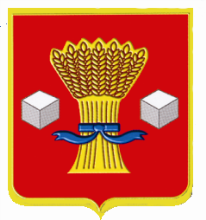 АдминистрацияСветлоярского муниципального района Волгоградской областиПОСТАНОВЛЕНИЕот   26.05.2020	            № 890 Об утверждении административного регламента по осуществлению муниципального контроля за использованием и охраной недр при добыче общераспространенных полезных ископаемых, а также при строительстве подземных сооружений, не связанных с добычей полезных ископаемых на территории Светлоярского муниципального района Волгоградской областиВ соответствии с Федеральным законом от 06.10.2003 N 131-ФЗ "Об общих принципах организации местного самоуправления в Российской Федерации", Федеральным законом от 26.12.2008 N 294-ФЗ "О защите прав юридических лиц и индивидуальных предпринимателей при осуществлении государственного контроля (надзора) и муниципального контроля", Законом Российской Федерации от 21.02.1992 N 2395-1 "О недрах",п о с т а н о в л я ю:1. Утвердить административный регламент по осуществлению муниципального контроля за использованием и охраной недр при добыче общераспространенных полезных ископаемых, а также при строительстве подземных сооружений, не связанных с добычей полезных ископаемых на территории Светлоярского муниципального района Волгоградской области.2. Отделу по муниципальной службе, общим и кадровым                        вопросам администрации Светлоярского муниципального района Волгоградской области (Ивановой Н.В.) разместить   настоящее  постановление на официальном сайте  Светлоярского муниципального района Волгоградской области. 3. Контроль над исполнением настоящего постановления возложить              на заместителя главы Светлоярского муниципального района Волгоградской области Ускова Ю.Н.Глава муниципального района                                                            Т.В.РаспутинаПугачева О.А.    УТВЕРЖДЕН						    постановлением администрации						    Светлоярского муниципального  района						    «____»_____________2020  №______Административный регламентпо осуществлению муниципального контроля за использованиеми охраной недр при добыче общераспространенных полезныхископаемых, а также при строительстве подземных сооружений,не связанных с добычей полезных ископаемых на территорииСветлоярского муниципального района Волгоградской области1. Общие положения1.1. Настоящей Административный регламент разработан в соответствии с Законом Российской Федерации N 2395-1 от 21.02.1992 "О недрах", Федеральным законом N 131-ФЗ от 06.10.2003 "Об общих принципах организации местного самоуправления в Российской Федерации", Федеральным законом N 294-ФЗ от 26.12.2008 "О защите прав юридических лиц и индивидуальных предпринимателей при осуществлении государственного контроля (надзора) и муниципального контроля" и устанавливает порядок организации и осуществления контроля за использованием и охраной недр при добыче общераспространенных полезных ископаемых, а также при строительстве подземных сооружений, не связанных с добычей полезных ископаемых (далее - муниципальный контроль) на территории Светлоярского муниципального района Волгоградской области.1.2. Уполномоченным органом местного самоуправления на осуществление муниципального контроля является администрация Светлоярского муниципального района Волгоградской области (далее - уполномоченный орган).Непосредственное исполнение муниципальной функции осуществляет Отдел по делам ГО и ЧС, ООС и Э администрации Светлоярского муниципального района Волгоградской области.Проверки органов местного самоуправления, юридических лиц, индивидуальных предпринимателей и граждан, плановые (рейдовые) осмотры и обследования проводятся должностными лицами уполномоченного органа.1.3. Задачей муниципального контроля является обеспечение соблюдения всеми пользователями недр установленного порядка пользования недрами и выявление правонарушений и нарушений условий лицензирования, требований законодательства Российской Федерации, законодательства Волгоградской области и иных нормативных правовых актов, регулирующих отношения в сфере использования и охраны недр при добыче общераспространенных полезных ископаемых, а также при строительстве подземных сооружений, не связанных с добычей полезных ископаемых.1.4. План проведения проверок утверждается постановлением администрации Светлоярского муниципального района Волгоградской области и согласовывается с прокуратурой в случаях предусмотренных законодательством.1.5. Муниципальный контроль осуществляется во взаимодействии с управлением Федеральной службы по надзору в сфере природопользования по Волгоградской области, департаментом природных ресурсов и экологии Волгоградской области, организациями, общественными объединениями и гражданами.2. Вопросы осуществления муниципального контроляМуниципальный контроль осуществляется за использованием и охраной недр при добыче общераспространенных полезных ископаемых, а также при строительстве подземных сооружений, не связанных с добычей полезных ископаемых, по следующим вопросам:- соблюдение пользователями недр требований федеральных законов, иных нормативных правовых актов Российской Федерации, Волгоградской области, регулирующих отношения в сфере рационального использования и охраны недр;- выполнение условий пользования недрами, содержащихся в лицензиях на право пользования участками недр;- достоверность содержания геологической и иной первичной документации о состоянии и изменении запасов полезных ископаемых;- выполнение условий лицензий на пользование участками недр, содержащими месторождения общераспространенных полезных ископаемых, а также участками недр местного значения;- достоверность данных, необходимых для расчета платежей за пользование недрами;- достоверность геологической информации, полученной за счет средств местного бюджета, а также материалов, положенных в основу подсчета запасов общераспространенных полезных ископаемых.3. Порядок организации и проведения муниципального контроля3.1. Основной формой деятельности по осуществлению муниципального контроля является проведение плановых и внеплановых проверок исполнения пользователями недр требований законодательства Российской Федерации и иных правовых актов, регулирующих вопросы использования и охраны недр при добыче общераспространенных полезных ископаемых, а также при строительстве подземных сооружений, не связанных с добычей полезных ископаемых.3.2. Предметом плановой проверки является соблюдение пользователями недр требований действующего законодательства в области использования и охраны недр, а также установленных требований при строительстве подземных сооружений, не связанных с добычей полезных ископаемых.3.3. Плановые проверки проводятся на основании годового плана и распоряжения администрации Светлоярского муниципального района о проведении проверки.3.4. В ежегодных планах проведения плановых проверок указываются следующие сведения:- наименования юридических лиц (их филиалов, представительств, обособленных структурных подразделений), фамилии, имена, отчества индивидуальных предпринимателей, деятельность которых подлежит плановым проверкам, места нахождения юридических лиц (их филиалов, представительств, обособленных структурных подразделений) или места фактического осуществления индивидуальными предпринимателями своей деятельности;- цель и основание проведения каждой плановой проверки;- дата начала и сроки проведения каждой плановой проверки;- фамилии должностного лица, осуществляющих конкретную плановую проверку.При проведении плановой проверки органами муниципального контроля совместно с другими контролирующими органами указываются наименования всех участвующих в такой проверке органов.3.5. Основанием для включения проверки в ежегодный план проведения плановых проверок является истечение трех лет со дня:- государственной регистрации юридического лица, индивидуального предпринимателя;- окончания проведения последней плановой проверки юридического лица, индивидуального предпринимателя.3.6. Утвержденный постановлением администрации Светлоярского муниципального района Волгоградской области ежегодный план проведения плановых проверок доводится до сведения заинтересованных лиц посредством его размещения на официальном сайте администрации Светлоярского муниципального района Волгоградской области в сети Интернет.3.7. Плановая проверка проводится в форме документарной проверки и (или) выездной проверки.3.8. О проведении плановой проверки юридическое лицо, индивидуальный предприниматель уведомляются не позднее чем за три рабочих дня до начала проверки посредством направления ему копии распоряжения о проведении проверки соблюдения законодательства в области рационального использования и охраны недр и уведомления (в произвольной форме) о ней заказным почтовым отправлением с уведомлением о вручении или иным способом, позволяющим обеспечить надлежащее уведомление юридического лица, индивидуального предпринимателя.3.9. Основанием для проведения внеплановой проверки является:1) истечение срока исполнения юридическим лицом, индивидуальным предпринимателем, физическим лицом ранее выданного предписания об устранении выявленного нарушения обязательных требований и (или) требований, установленных муниципальными правовыми актами;2) мотивированное представление должностного лица органа муниципального контроля по результатам анализа результатов мероприятий по контролю без взаимодействия с юридическими лицами, индивидуальными предпринимателями, рассмотрения или предварительной проверки поступивших в орган муниципального контроля обращений и заявлений граждан, в том числе индивидуальных предпринимателей, юридических лиц, информации от органов государственной власти, органов местного самоуправления, из средств массовой информации о следующих фактах;а) возникновение угрозы причинения вреда жизни, здоровью граждан, вреда животным, растениям, окружающей среде, объектам культурного наследия (памятникам истории и культуры) народов Российской Федерации, музейным предметам и музейным коллекциям, включенным в состав Музейного фонда Российской Федерации, особо ценным, в том числе уникальным, документам Архивного фонда Российской Федерации, документам, имеющим особое историческое, научное, культурное значение, входящим в состав национального библиотечного фонда, безопасности государства, а также угрозы чрезвычайных ситуаций природного и техногенного характера;б) причинение вреда жизни, здоровью граждан, вреда животным, растениям, окружающей среде, объектам культурного наследия (памятникам истории и культуры) народов Российской Федерации, музейным предметам и музейным коллекциям, включенным в состав Музейного фонда Российской Федерации, особо ценным, в том числе уникальным, документам Архивного фонда Российской Федерации, документам, имеющим особое историческое, научное, культурное значение, входящим в состав национального библиотечного фонда, безопасности государства, а также возникновение чрезвычайных ситуаций природного и техногенного характера.3.10. Внеплановая выездная проверка юридических лиц, индивидуальных предпринимателей может быть проведена по основаниям, указанным в подпункте 2 пункта 3.9 настоящего Положения, должностными лицами, осуществляющими муниципальный контроль, после согласования с органами прокуратуры.3.11. Внеплановая проверка проводится в форме документарной проверки и (или) выездной проверки.О проведении внеплановой выездной проверки, за исключением внеплановой выездной проверки, основания проведения которой указаны в пункте 3.9 настоящего Положения, юридическое лицо, индивидуальный предприниматель, физическое лицо уведомляются должностными лицами, осуществляющими муниципальный контроль, не менее чем за двадцать четыре часа до начала ее проведения любым доступным способом.Если основанием для проведения внеплановой выездной проверки является причинение вреда жизни, здоровью граждан, вреда животным, растениям, окружающей среде, объектам культурного наследия (памятникам истории и культуры) народов Российской Федерации, безопасности государства, а также возникновение чрезвычайных ситуаций природного и техногенного характера, обнаружение нарушений обязательных требований и требований, установленных муниципальными правовыми актами, в момент совершения таких нарушений в связи с необходимостью принятия неотложных мер органы муниципального контроля вправе приступить к проведению внеплановой выездной проверки незамедлительно с извещением органов прокуратуры о проведении мероприятий по контролю посредством направления документов в органы прокуратуры в течение двадцати четырех часов.Предварительное уведомление юридических лиц, индивидуальных предпринимателей о начале проведения внеплановой выездной проверки в этом случае не требуется.3.12. Обращения, не позволяющие установить лицо, обратившееся по вопросам нарушения установленных требований в сфере рационального использования и охраны недр, не могут служить основанием для проведения внеплановой проверки.4. Порядок проведения документарной и выездной проверок4.1. Предметом документарной проверки являются сведения, содержащиеся в документах юридического лица, индивидуального предпринимателя, устанавливающих их организационно-правовую форму, права и обязанности, документы, используемые при осуществлении их деятельности и связанные с исполнением ими обязательных требований и требований, установленных муниципальными правовыми актами, исполнением предписаний и постановлений органов государственного контроля (надзора).4.2. В процессе проведения документарной проверки должностными лицами, осуществляющими муниципальный контроль, в первую очередь рассматриваются документы юридического лица, индивидуального предпринимателя, физического лица, имеющиеся в распоряжении органа муниципального контроля, акты предыдущих проверок, материалы рассмотрения дел об административных правонарушениях и иные документы о результатах осуществленного в отношении этого юридического лица, индивидуального предпринимателя муниципального контроля.4.3. Организация документарной проверки (как плановой, так и внеплановой) осуществляется по месту нахождения органа муниципального контроля.4.4. В случае если достоверность сведений, содержащихся в документах, имеющихся в распоряжении должностных лиц, вызывает обоснованные сомнения либо эти сведения не позволяют оценить исполнение юридическим лицом, индивидуальным предпринимателем, физическим лицом обязательных требований законодательства в сфере использования и охраны недр при добыче общераспространенных полезных ископаемых, а также при строительстве подземных сооружений, не связанных с добычей полезных ископаемых, должностные лица, осуществляющие муниципальный контроль, направляют в адрес юридического лица, индивидуального предпринимателя или физического лица мотивированный запрос с требованием представить иные необходимые для рассмотрения в ходе проведения документарной проверки документы. К запросу прилагается заверенная печатью копия распоряжения администрации района о проведении проверки.4.5. В течение десяти рабочих дней со дня получения запроса юридическое лицо, индивидуальный предприниматель, физическое лицо обязаны направить в орган муниципального контроля указанные в запросе документы.4.6. Указанные в запросе документы представляются в виде копий, заверенных печатью (при ее наличии) и, соответственно, подписью физического лица, индивидуального предпринимателя, его уполномоченного представителя, руководителя, иного должностного лица юридического лица.4.7. В случае если в ходе документарной проверки выявлены ошибки и (или) противоречия в представленных юридическим лицом, индивидуальным предпринимателем, физическим лицом документах либо несоответствие сведений, содержащихся в этих документах, сведениям, содержащимся в имеющихся у должностных лиц, осуществляющих муниципальный контроль, документах и (или) полученным в ходе осуществления муниципального контроля, информация об этом направляется юридическому лицу, индивидуальному предпринимателю, физическому лицу с требованием представить в течение десяти рабочих дней необходимые пояснения в письменной форме.4.8. Предметом выездной проверки являются содержащиеся в документах недропользователя сведения о работниках, состояние используемых при осуществлении деятельности территорий, зданий, строений, сооружений, помещений, оборудования, подобных объектов, транспортных средств, производимые и реализуемые юридическим лицом, индивидуальным предпринимателем товары (выполняемая работа, предоставляемые услуги) и принимаемые ими меры по исполнению обязательных требований и требований, установленных муниципальными правовыми актами.4.9. Выездная проверка (как плановая, так и внеплановая) проводится по месту нахождения пользователя недр, в отношении которого производятся контрольные мероприятия, а в случае необходимости - по месту нахождения юридического лица, месту осуществления деятельности индивидуального предпринимателя и (или) по месту фактического осуществления их деятельности.4.10. Выездная проверка проводится в случае, если при документарной проверке не представляется возможным:- удостовериться в полноте и достоверности сведений, содержащихся в имеющихся в распоряжении должностных лиц, осуществляющих муниципальный контроль, документах юридического лица, индивидуального предпринимателя;- оценить соответствие деятельности юридического лица, индивидуального предпринимателя обязательным требованиям законодательства в сфере рационального использования и охраны недр.4.11. Выездная проверка начинается с предъявления служебного удостоверения должностными лицами органа муниципального контроля, обязательного ознакомления недропользователя или иного должностного лица, его уполномоченного представителя с распоряжением или приказом руководителя, заместителя руководителя органа муниципального контроля о назначении выездной проверки и с полномочиями проводящих выездную проверку лиц, а также с целями, задачами, основаниями проведения выездной проверки, видами и объемом мероприятий по контролю, составом экспертов, представителями экспертных организаций, привлекаемых к выездной проверке, со сроками и с условиями ее проведения.4.12. Недропользователь или его уполномоченный представитель обязаны предоставить должностным лицам органа муниципального контроля, проводящим выездную проверку, возможность ознакомиться с документами, связанными с целями, задачами и предметом выездной проверки, в случае, если выездной проверке не предшествовало проведение документарной проверки, а также обеспечить доступ проводящих выездную проверку должностных лиц и участвующих в выездной проверке экспертов, представителей экспертных организаций на территорию.4.13. Срок проведения каждой из проверок, предусмотренных настоящим Положением, не может превышать двадцати рабочих дней.В отношении одного субъекта малого предпринимательства общий срок проведения плановой выездной проверки не может превышать пятидесяти часов для малого предприятия и пятнадцати часов для микропредприятия в год.5. Оформление результатов проверки5.1. По результатам проверки должностным лицом, осуществляющим муниципальный контроль, составляется акт проверки по установленной форме в двух экземплярах (прилагается).В акте проверки указываются:	- дата, время и место составления акта проверки;- наименование органа муниципального контроля;- дата и номер распоряжения администрации Светлоярского муниципального района Волгоградской области об осуществлении проверки;- фамилии, имена, отчества должностных лиц, осуществляющих муниципальный контроль, проводивших проверку;- наименование проверяемого юридического лица или фамилия, имя и отчество индивидуального предпринимателя, гражданина, а также фамилия, имя, отчество и должность руководителя, иного должностного лица или уполномоченного представителя юридического лица, уполномоченного представителя индивидуального предпринимателя, присутствовавших при проведении проверки;- дата, время, продолжительность и место проведения проверки;- сведения о результатах проверки, в том числе о выявленных нарушениях законодательства в сфере рационального использования и охраны недр, об их характере и о лицах, допустивших указанные нарушения;- сведения об ознакомлении или отказе в ознакомлении с актом проверки руководителя, иного должностного лица или уполномоченного представителя юридического лица, индивидуального предпринимателя, их уполномоченных представителей, присутствовавших при проведении проверки, о наличии их подписей или об отказе от совершения подписи, а также сведения о внесении в журнал учета проверок записи о проведенной проверке либо о невозможности внесения такой записи в связи с отсутствием у юридического лица, индивидуального предпринимателя указанного журнала;- подпись должностного лица, осуществляющего муниципальный контроль, проводившего проверку.К акту проверки прилагаются копии лицензий на право пользования участками недр, распорядительных документов администрации района, объяснения заинтересованных лиц, пояснения свидетелей и другие документы или их копии, связанные с результатами проверки, подтверждающие или опровергающие наличие нарушения законодательства в сфере рационального использования и охраны недр.5.2. Акт проверки оформляется непосредственно после ее завершения в двух экземплярах, один из которых с копиями приложений вручается руководителю, иному должностному лицу или уполномоченному представителю юридического лица, индивидуальному предпринимателю под расписку об ознакомлении либо об отказе в ознакомлении с актом проверки.5.3. Недропользователь, проверка которого проводилась, в случае несогласия с фактами, выводами, предложениями, изложенными в акте проверки, либо с выданным предписанием об устранении выявленных нарушений в течение пятнадцати дней с даты получения акта проверки вправе представить в орган муниципального контроля в письменной форме возражения в отношении акта проверки и (или) выданного предписания об устранении выявленных нарушений в целом или его отдельных положений. При этом юридическое лицо, индивидуальный предприниматель вправе приложить к таким возражениям документы, подтверждающие обоснованность таких возражений, или их заверенные копии либо в согласованный срок передать их в орган муниципального контроля.5.4. В случае выявления при проведении проверки недропользователем нарушений обязательных требований, установленных нормативными правовыми актами, муниципальные должностные лица, проводившие проверку, в пределах полномочий обязаны:1) выдать предписание недропользователю об устранении выявленных нарушений с указанием сроков их устранения;2) принять меры по контролю за устранением выявленных нарушений, их предупреждению, предотвращению возможного причинения вреда жизни, здоровью граждан, вреда животным, растениям, окружающей среде, обеспечению безопасности государства, предупреждению возникновения чрезвычайных ситуаций природного и техногенного характера, а также меры по привлечению лиц, допустивших выявленные нарушения, к ответственности.5.5. В случае выявления нарушения законодательства в сфере рационального использовании и охраны недр материалы проверок направляются в комитет природных ресурсов, лесного хозяйства и экологии Волгоградской области для принятия решения о привлечении виновных лиц к ответственности в соответствии с действующим законодательством.6. Организация и проведение мероприятий, направленныхна профилактику нарушений обязательных требований,требований, установленных муниципальными правовыми актами6.1. В целях предупреждения нарушений юридическими лицами и индивидуальными предпринимателями обязательных требований, требований, установленных муниципальными правовыми актами, устранения причин, факторов и условий, способствующих нарушениям обязательных требований, требований, установленных муниципальными правовыми актами, администрация Светлоярского муниципального района Волгоградской области осуществляет мероприятия по профилактике нарушений обязательных требований, требований, установленных муниципальными правовыми актами, в соответствии с ежегодно утверждаемыми ими программами профилактики нарушений.6.2. В целях профилактики нарушений обязательных требований, требований, установленных муниципальными правовыми актами, администрация Светлоярского муниципального района Волгоградской области:1) обеспечивают размещение на официальных сайтах в сети "Интернет" для муниципального контроля за использованием и охраной недр при добыче общераспространенных полезных ископаемых, а также при строительстве подземных сооружений, не связанных с добычей полезных ископаемых на территории Светлоярского муниципального района Волгоградской области перечни нормативных правовых актов или их отдельных частей, содержащих обязательные требования, требования, установленные муниципальными правовыми актами, оценка соблюдения которых является предметом муниципального контроля, а также текстов соответствующих нормативных правовых актов;2) осуществляют информирование юридических лиц, индивидуальных предпринимателей по вопросам соблюдения обязательных требований, требований, установленных муниципальными правовыми актами, в том числе посредством разработки и опубликования руководств по соблюдению обязательных требований, требований, установленных муниципальными правовыми актами, проведения семинаров и конференций, разъяснительной работы в средствах массовой информации и иными способами. В случае изменения обязательных требований, требований, установленных муниципальными правовыми актами, администрация Светлоярского муниципального района Волгоградской области подготавливает и распространяет комментарии о содержании новых нормативных правовых актов, устанавливающих обязательные требования, требования, установленные муниципальными правовыми актами, внесенных изменениях в действующие акты, сроках и порядке вступления их в действие, а также рекомендации о проведении необходимых организационных, технических мероприятий, направленных на внедрение и обеспечение соблюдения обязательных требований, требований, установленных муниципальными правовыми актами;3) обеспечивают регулярное (не реже одного раза в год) обобщение практики осуществления в соответствующей сфере деятельности муниципального контроля и размещение на официальных сайтах в сети "Интернет" соответствующих обобщений, в том числе с указанием наиболее часто встречающихся случаев нарушений обязательных требований, требований, установленных муниципальными правовыми актами, с рекомендациями в отношении мер, которые должны приниматься юридическими лицами, индивидуальными предпринимателями в целях недопущения таких нарушений;4) выдают предостережения о недопустимости нарушения обязательных требований, требований, установленных муниципальными правовыми актами, в соответствии с частями 5 - 7 статьи 8.2 Федерального закона от 26.12.2008 N 294-ФЗ "О защите прав юридических лиц и индивидуальных предпринимателей при осуществлении государственного контроля (надзора) и муниципального контроля", если иной порядок не установлен Федеральным законом.7. Организация и проведение мероприятий по контролюбез взаимодействия с юридическими лицами,индивидуальными предпринимателями7.1. К мероприятиям по контролю, при проведении которых не требуется взаимодействие органа муниципального контроля с юридическими лицами и индивидуальными предпринимателями (далее - мероприятия по контролю без взаимодействия с юридическими лицами, индивидуальными предпринимателями), относятся:1) плановые (рейдовые) осмотры (обследования) территорий, акваторий, транспортных средств в соответствии со статьей 13.2 Федерального закона от 26.12.2008 N 294-ФЗ "О защите прав юридических лиц и индивидуальных предпринимателей при осуществлении государственного контроля (надзора) и муниципального контроля";2) административные обследования объектов земельных отношений;3) наблюдение за соблюдением обязательных требований, требований, установленных муниципальными правовыми актами, посредством анализа информации о деятельности либо действиях юридического лица и индивидуального предпринимателя, которая предоставляется такими лицами (в том числе посредством использования федеральных государственных информационных систем) в орган муниципального контроля в соответствии с федеральными законами и принимаемыми в соответствии с ними иными нормативными правовыми актами Российской Федерации или может быть получена (в том числе в рамках межведомственного информационного взаимодействия) органом муниципального контроля без возложения на юридических лиц и индивидуальных предпринимателей обязанностей, не предусмотренных федеральными законами и принятыми в соответствии с ними иными нормативными правовыми актами Российской Федерации;4) другие виды и формы мероприятий по контролю, установленные федеральными законами.7.2. Мероприятия по контролю без взаимодействия с юридическими лицами, индивидуальными предпринимателями проводятся уполномоченными должностными лицами органа муниципального контроля в пределах своей компетенции на основании заданий на проведение таких мероприятий, утверждаемых руководителем или заместителем руководителя органа муниципального контроля.7.3. Порядок оформления и содержание заданий и порядок оформления должностными лицами органа муниципального контроля результатов мероприятия по контролю без взаимодействия с юридическими лицами, индивидуальными предпринимателями, в том числе результатов плановых (рейдовых) осмотров, обследований, исследований, измерений, наблюдений, устанавливаются администрацией Светлоярского муниципального района Волгоградской области.7.4. В случае выявления при проведении мероприятий по контролю нарушений обязательных требований, требований, установленных Положением, должностные лица органа муниципального контроля принимают в пределах своей компетенции меры по пресечению таких нарушений, а также направляют в письменной форме руководителю или заместителю руководителя органа муниципального контроля мотивированное представление с информацией о выявленных нарушениях для принятия при необходимости решения о назначении внеплановой проверки юридического лица, индивидуального предпринимателя по основаниям, указанным в пункте 2 части 2 статьи 10 Федерального закона от 26.10.2008 N 294-ФЗ "О защите прав юридических лиц и индивидуальных предпринимателей при осуществлении государственного контроля (надзора) и муниципального контроля".7.5. В случае получения в ходе проведения мероприятий по контролю без взаимодействия с юридическими лицами, индивидуальными предпринимателями указанных в частях 5 - 7 статьи 8.2 Федерального закона от 26.10.2008 N 294-ФЗ "О защите прав юридических лиц и индивидуальных предпринимателей при осуществлении государственного контроля (надзора) и муниципального контроля" сведений о готовящихся нарушениях или признаках нарушения обязательных требований, требований, установленных муниципальными правовыми актами, орган муниципального контроля направляют юридическому лицу, индивидуальному предпринимателю предостережение о недопустимости нарушения обязательных требований, требований, установленных муниципальными правовыми актами.8. Полномочия должностных лиц, осуществляющихмуниципальный контроль8.1. Должностные лица, осуществляющие муниципальный контроль, имеют право:8.1.1. С целью проведения проверки посещать объекты по добыче общераспространенных полезных ископаемых;8.1.2. Составлять акты проверки по установленной форме;8.1.3. Получать от пользователей недр объяснения, сведения и другие материалы, связанные с использованием и охраной недр при добыче общераспространенных полезных ископаемых, а также при строительстве подземных сооружений, не связанных с добычей полезных ископаемых;8.1.4. Рассматривать заявления, обращения и жалобы граждан, индивидуальных предпринимателей, юридических лиц по фактам нарушения законодательства в сфере использования и охраны недр при добыче общераспространенных полезных ископаемых, а также при строительстве подземных сооружений, не связанных с добычей полезных ископаемых;8.1.5. Обращаться в установленном порядке в органы внутренних дел за оказанием содействия в предотвращении или пресечении действий, препятствующих осуществлению их деятельности по осуществлению муниципального контроля, а также в установлении личности граждан, виновных в нарушении требований законодательства в сфере использования и охраны недр при добыче общераспространенных полезных ископаемых, а также при строительстве подземных сооружений, не связанных с добычей полезных ископаемых;8.1.6. Участвовать в совместных мероприятиях по проведению государственного контроля;8.1.7. Осуществлять иные права, определяемые законодательством Российской Федерации, Волгоградской области, муниципальными правовыми актами.8.2. Должностные лица, осуществляющие муниципальный контроль, обязаны:8.2.1. Предотвращать, выявлять и пресекать правонарушения в сфере использования и охраны недр при добыче общераспространенных полезных ископаемых, а также при строительстве подземных сооружений, не связанных с добычей полезных ископаемых, принимать в пределах своих полномочий необходимые меры по устранению выявленных правонарушений;8.2.2. Оперативно рассматривать поступившие заявления и сообщения о нарушениях в сфере использования и охраны недр при добыче общераспространенных полезных ископаемых, а также при строительстве подземных сооружений, не связанных с добычей полезных ископаемых, и принимать соответствующие меры;8.2.3. Выполнять требования законодательства по защите прав юридических лиц, индивидуальных предпринимателей и граждан при осуществлении мероприятий по муниципальному контролю;8.2.4. Направлять в комитет природных ресурсов, лесного хозяйства и экологии Волгоградской области материалы по выявленным нарушениям законодательства в сфере использования и охраны недр при добыче общераспространенных полезных ископаемых, а также при строительстве подземных сооружений, не связанных с добычей полезных ископаемых, для решения вопроса о привлечении виновных лиц к административной ответственности в соответствии с законодательством;8.2.5. Вести статистический анализ выявленных правонарушений, подготавливать оперативные отчеты по осуществлению муниципального контроля на территории Светлоярского муниципального района Волгоградской области;8.2.6. Предоставлять по запросам государственных органов полную информацию о проделанной работе по осуществлению муниципального контроля;8.2.7. Размещать на официальном сайте администрации Светлоярского муниципального района Волгоградской области доклад об осуществлении муниципального контроля за истекший год и план проверок на следующий год.8.3. Должностные лица, осуществляющие муниципальный контроль, имеют удостоверения, подписанные главой Светлоярского муниципального района Волгоградской области либо лицом, исполняющим его должностные обязанности.8.4. Действия (бездействие) должностных лиц, осуществляющих муниципальный контроль, могут быть обжалованы главе Светлоярского муниципального района Волгоградской области или в суд.8.5. При проведении проверки должностные лица, осуществляющие муниципальный контроль, не вправе:1) проверять выполнение обязательных требований и требований, установленных муниципальными правовыми актами, если такие требования не относятся к полномочиям органа муниципального контроля, от имени которых действуют должностные лица;2) осуществлять плановую или внеплановую выездную проверку в случае отсутствия при ее проведении руководителя, иного должностного лица или уполномоченного представителя, за исключением случая проведения такой проверки по основанию, предусмотренному подпунктом "б" пункта 2 части 2 статьи 10 Федерального закона N 294-ФЗ от 26.12.2008 "О защите прав юридических лиц и индивидуальных предпринимателей при осуществлении государственного контроля (надзора) и муниципального контроля";3) требовать представления документов, информации, образцов продукции, проб обследования объектов окружающей среды и объектов производственной среды, если они не являются объектами проверки или не относятся к предмету проверки, а также изымать оригиналы таких документов;4) отбирать образцы продукции, пробы обследования объектов окружающей среды и объектов производственной среды для проведения их исследований, испытаний, измерений без оформления протоколов об отборе указанных образцов, проб по установленной форме и в количестве, превышающем нормы, установленные национальными стандартами, правилами отбора образцов, проб и методами их исследований, испытаний, измерений, техническими регламентами или действиями до дня их вступления в силу иными нормативными техническими документами и правилами и методами исследований, испытаний, измерений;5) распространять информацию, полученную в результате проведения проверки и составляющую государственную, коммерческую, служебную, иную охраняемую законом тайну, за исключением случаев, предусмотренных законодательством Российской Федерации;6) превышать установленные сроки проведения проверки;7) осуществлять выдачу юридическим лицам, индивидуальным предпринимателям и физическим лицам предписаний или предложений о проведении за их счет мероприятий по контролю.9. Права, обязанности и ответственность пользователей недрпри проведении мероприятий по муниципальному контролю9.1. Пользователи недр, их представители при проведении мероприятий по муниципальному контролю имеют право:а) непосредственно присутствовать при проведении проверки, давать объяснения по вопросам, относящимся к предмету проверки;б) получать от органов муниципального контроля информацию, которая относится к предмету проверки и предоставление которой предусмотрено Федеральным законом от 26.12.2008 N 294-ФЗ "О защите прав юридических лиц и индивидуальных предпринимателей при осуществлении государственного контроля (надзора) и муниципального контроля";в) знакомиться с результатами проверки и указывать в акте проверки о своем ознакомлении с результатами проверки, согласии или несогласии с ними, а также с отдельными действиями должностных лиц, органов муниципального контроля;г) обжаловать действия (бездействие) должностных лиц, повлекшие за собой нарушение прав юридического лица, индивидуального предпринимателя при проведении проверки, в административном и (или) судебном порядке в соответствии с законодательством Российской Федерации.9.2. Пользователи недр по требованию должностных лиц, осуществляющих муниципальный контроль, обязаны:а) обеспечивать свое присутствие или присутствие своих представителей при проведении мероприятий по муниципальному контролю;б) представлять документы, являющиеся объектом мероприятий по муниципальному контролю;в) оказывать содействие в организации мероприятий по муниципальному контролю;г) давать объяснения по вопросам, входящим в компетенцию органов муниципального контроля.Лица, необоснованно препятствующие проведению проверок, уклоняющиеся от проведения проверок и (или) не исполняющие в установленный срок предписаний должностного лица, осуществляющего муниципальный контроль, об устранении выявленных нарушений обязательных требований или требований, установленных муниципальными правовыми актами, а также применяющие угрозу насилия или насильственные действия по отношению к должностным лицам, осуществляющим муниципальный контроль, несут ответственность в соответствии с законодательством Российской Федерации.10. Ответственность органов муниципального контроля10.1. Действия (бездействие) должностного лица, а также иных должностных лиц органа местного самоуправления, повлекшие за собой нарушение прав юридического лица, индивидуального предпринимателя, физического лица при проведении проверки, могут быть обжалованы в административном и (или) судебном порядке в соответствии с законодательством Российской Федерации.10.2. За неисполнение или ненадлежащее исполнение установленных настоящими Правилами требований, а также требований, установленных иными нормативными правовыми актами, должностные лица несут ответственность в соответствии с действующим законодательством.11. Организация и проведение мониторинга эффективностимуниципального контроля в администрации Светлоярскогомуниципального района Волгоградской области за использованием и охраной недр при добыче общераспространенных полезных ископаемых, а также при строительстве подземных сооружений, не связанныхс добычей полезных ископаемых на территории Светлоярскогомуниципального района Волгоградской областиАдминистрация Светлоярского муниципального района Волгоградской области осуществляет мониторинг эффективности муниципального контроля за использованием и охраной недр при добыче общераспространенных полезных ископаемых, а также при строительстве подземных сооружений, не связанных с добычей полезных ископаемых на территории Светлоярского муниципального района Волгоградской области в соответствии с Методикой проведения мониторинга эффективности государственного контроля (надзора) и муниципального контроля, утвержденной Постановлением Правительства Российской Федерации от 05.04.2010 N 215 "Об утверждении Правил подготовки докладов об осуществлении государственного контроля (надзора), муниципального контроля в соответствующих сферах деятельности и об эффективности такого контроля (надзора)".Управляющий делами                                                                        Л.Н. ШершневаПриложениек административному регламенту по осуществлению муниципального контроля за использованием и охраной недр при добыче общераспространенных полезных ископаемых, а также при строительстве подземных сооружений, не связанных с добычей полезных ископаемых на территории Светлоярского муниципального района Волгоградской области  утвержденного постановлением администрацииСветлоярского муниципального районаот «____»________2020 г. № _____                                                  "__" ____________ 20__ г.                                                    				          (дата составления акта)____________________________                   ____________________________           (место составления акта)                                                    (время составления акта)АКТ ПРОВЕРКИорганом муниципального контроля № _______"__" _____________ 20__ г. по адресу: _____________________________________________________________________________________________________(место проведения проверки)___________________________________________________________________На основании: ____________________________________________________________________________________________________________________________________________________________________________________________(вид документа с указанием реквизитов (номер, дата), фамилии, имени,отчества (в случае, если имеется), должности руководителя, заместителяруководителя органа муниципального контроля,издавшего постановление (приказ) о проведении проверки)была проведена проверка в отношении: ____________________________________________________________________________________________________(фамилия, имя и отчество физического лица)Продолжительность проверки: _________________________________________Акт составлен: _________________________________________________________________________________________________________________________(наименование органа муниципального контроля)С копией постановления о проведении проверки ознакомлен: __________________________________________________________________________________заполняется при проведении выездной проверки (фамилии, имени, отчества)(подпись, дата, время)Лицо(а), проводившее(ие) проверку: __________________________________________________________________________________________________________________________________________________________________________(фамилия, имя, отчество (в случае, если имеется), должность должностноголица (должностных лиц), проводившего(их) проверку; в случае привлечения кучастию к проверке экспертов, экспертных организаций указываются фамилии,имена, отчества (в случае, если имеются), должности экспертов и/илинаименование экспертных организаций)При проведении проверки присутствовали: __________________________________________________________________________________________________(фамилия, имя, отчество (в случае, если имеется), должность руководителя,иного должностного лица (должностных лиц) или уполномоченного представителяюридического лица, физического лица, уполномоченного представителяиндивидуального предпринимателя, присутствовавших при проведениимероприятий по проверке)В ходе проведения проверки:- выявлены нарушения обязательных требований или требований,  установленных муниципальными правовыми актами: __________________________________________________________________________________________________________________________________________________________________________________________________________________________________________________________________________________________________(с указанием характера нарушений; лиц, допустивших нарушения)- выявлены факты невыполнения предписаний органов государственного контроля (надзора), органов муниципального контроля (с указанием реквизитов выданных предписаний): ______________________________________________
____________________________________________________________________________________________________________________________________________________________________________________________________________________________________________________________________________- нарушений не выявлено______________________________________________________________________________________________________________________________________Объяснения о выявленных нарушениях:_______________________________________________________________________________________________________________________________________________________________________________________________________________________________________________________________________________________________________________________________________________Прилагаемые документы:____________________________________________________________________________________________________________________________________________________________________________________________________________________________________________________________________________Подписи лиц, проводивших проверку:____________________________________________________________________________________________________________________________________________________________________________________________________________________________________________________________________________С   актом   проверки   ознакомлен(а),  копию  акта  со  всеми  приложениями получил(а): ____________________________________________________________________________________________________________________________(фамилия, имя, отчество)"__" ____________ 20___ г. ______________________                                                             (подпись)Пометка об отказе от ознакомления с актом проверки: ________________________________________________________________________________________(подпись уполномоченного должностного лица (лиц),проводившего(их) проверку)Управляющий делами                                                                        Л.Н. Шершнева